GUÍA DE CIENCIAS NATURALES                                                            ¿Qué necesito saber?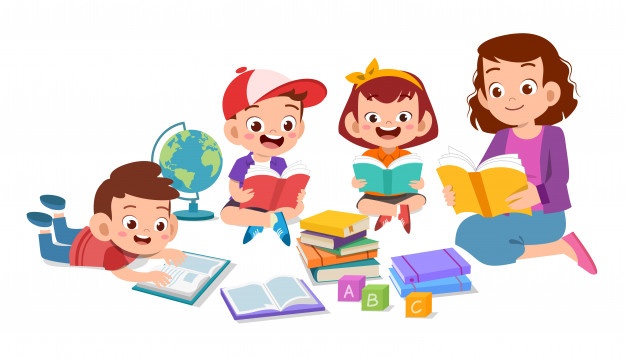 Entonces:Identificar: Identificarse se refiere a la acción de reconocer si una persona o una cosa es lo que se está buscando, estás deberán contar con ciertos rasgos característicos que serán identificables para quien los precisa reconocer.Entendemos por identificar: reconocer características reconocibles de algo o una persona.Cadena alimentariaLa cadena alimentaria o cadena trófica muestra como pasa la materia y energía de un ser vivo a otro. Nos enseña las relaciones alimenticias entre los seres vivos, o dicho de un modo más sencillo: que animal se come a quién. Todo ser vivo se alimenta del que le precede en la cadena, y este a su vez será comido por otro.

Los seres vivos que forman esta cadena se organizan en 3 grupos:Los productoresLos consumidores de primer ordenLos consumidores de segundo ordenLos descomponedores 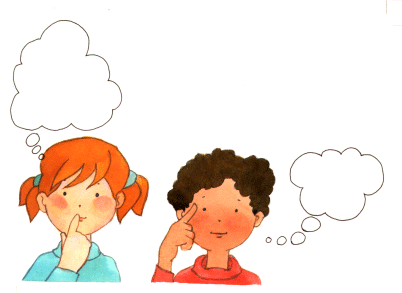 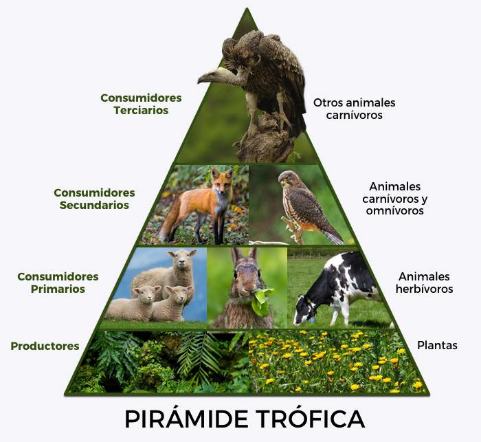                                       Para recordarPara representar como funciona esta cadena alimenticia se suele utilizar la llamada pirámide trófica. Se trata de un dibujo geométrico donde aparecen los diferentes niveles siguiendo un orden de mayor a menor. En la parte superior aparecen los consumidores terciarios, los depredadores, mientras que en la zona inferior aparecen los productores: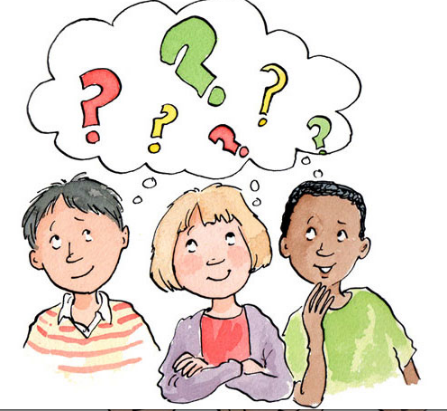    ¿Sabias que en el mar también existen estas cadenas alimentarias?UN DATO INTERESANTE: LAS ALGAS SON LOS PRODUCTORES QUE MAS OXIGENO APORTAN AL PLANETAAnteriormente tu ya aprendiste a hacer una cadena trófica, entonces ahora yo te daré un listado de seres acuáticos con la información necesaria de su tipo de alimentación para que construyas una cadena trófica acuática.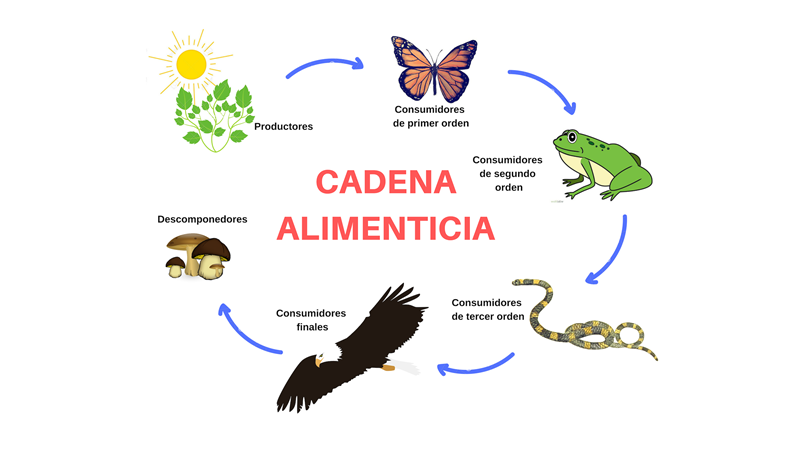 Te dejo esta cadena que vimos en la guía anterior, si no la tienes porque ya entregaste tu guía para revisión. Pero, igual puedes ayudarte con tu texto de ciencias naturales o con internet, si tienes acceso.Seres acuáticos y su alimentación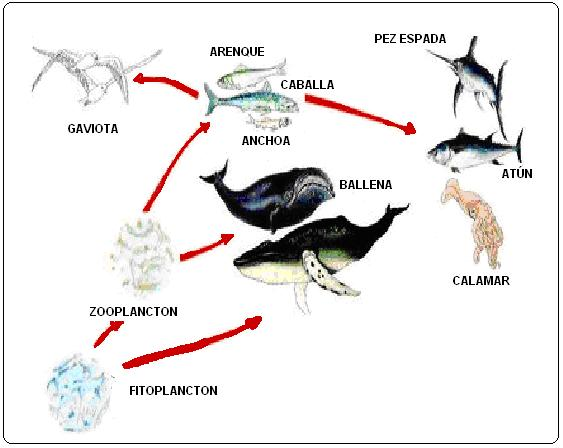 Tu ahora ordena esta cadena en forma de pirámide siguiendo los niveles que ocupan en el esquena dado Autoevaluación o Reflexión personal sobre la actividad: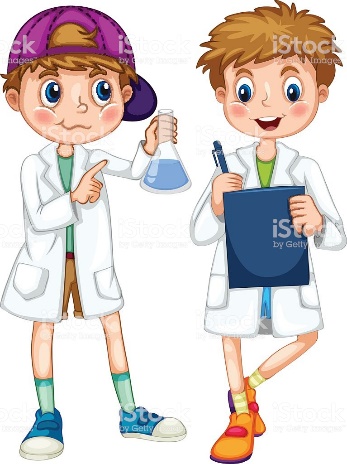 1.- ¿Qué fue lo más difícil de este trabajo? ¿Por qué?…………………………………………………………………………………………………………………..Nombre:Curso: 6°A   Fecha: semana N° 8¿QUÉ APRENDEREMOS?¿QUÉ APRENDEREMOS?¿QUÉ APRENDEREMOS?Objetivo (s): Representar, por medio de modelos, la transferencia de energía y materia desde los organismos fotosintéticos a otros seres vivos por medio de cadenas y redes alimentarias en diferentes ecosistemas. OA2Objetivo (s): Representar, por medio de modelos, la transferencia de energía y materia desde los organismos fotosintéticos a otros seres vivos por medio de cadenas y redes alimentarias en diferentes ecosistemas. OA2Objetivo (s): Representar, por medio de modelos, la transferencia de energía y materia desde los organismos fotosintéticos a otros seres vivos por medio de cadenas y redes alimentarias en diferentes ecosistemas. OA2Contenidos: CADENAS TROFICASContenidos: CADENAS TROFICASContenidos: CADENAS TROFICASObjetivo de la semana: Identificar como se conforman las cadenas tróficas, construyendo un esquema o dibujándolos.Objetivo de la semana: Identificar como se conforman las cadenas tróficas, construyendo un esquema o dibujándolos.Objetivo de la semana: Identificar como se conforman las cadenas tróficas, construyendo un esquema o dibujándolos.Habilidad: IDENTIFICARHabilidad: IDENTIFICARHabilidad: IDENTIFICARCadena trófica:  También llamada cadena alimenticia, la cadena trófica revela los vínculos alimenticios entre descomponedores, consumidores y productores. Se trata de una corriente de energía que se inicia con la fotosíntesis: esa energía, mediante la nutrición, luego es transferida de un organismo a otro.Seres vivos Categoría según alimentación Algas Productores planctonProductoresZooplanctonProductoreskrillConsumidores primariosPeces pequeños arenques-caballa-anchoaConsumidores primariosCrustáceos calamarConsumidores secundariosPeces atún-pez espadaConsumidores terciarios Aves gaviotasconsumidores terciariosMamíferos ballenasConsumidores secundariosDepredadores gran tamaño Consumidores secundarios